INTRODUCTION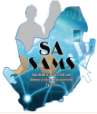 To be fully operational, SA-SAMS needs to be correctly set-up for the New Year. The checklist provided will guide the schools to check and update the fields for 2018/19. Year-end promotion and roll over (3.19) need to be completed in 2018 to ensure functionality in 2019.The 2019 Curriculum settings will be available in version 18.2.0.CONTENTS OF THIS TIP: To show the steps needed to export & import marks on an excel schedule: A: Check list of steps to be completed on SA-SAMS for 2018B: Subject Updates (Available on version 18.3.0C: Lists and summaries for checking and verification & reports for DistrictsD: Previous year’s marks availableE:  Annexure –Promotion to be completed in 2018 for 2019 on 3.19F:  Annexure– offline capturing options if security setting is switched onA: Check list of steps to be completed on SA-SAMS in 2018This checklist is designed to guide the schools to ensure that all processes are done correctly.B: Subject Updates (Available on version 18.2.0) C: Lists and summaries for checking and verification & reports for Districts during the yearD: Previous year’s marks availableLearner reportsSelect “Grade/Class History”  screen 12.7.19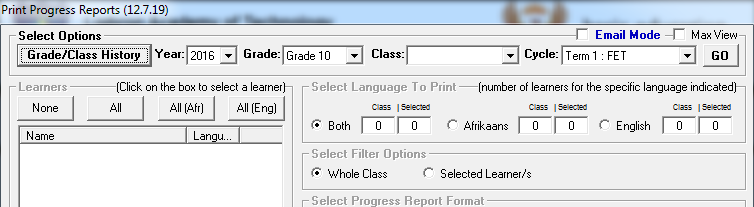 Select the grade that the learner will be in 2018.Click on the required year.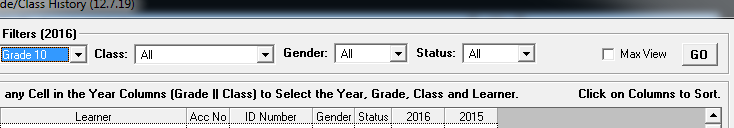 Previous year’s schedulesOn screen 12.3.12.16 previous year’s mark schedules can be selected and printed. Available if security setting is on (Annexure B)Previous year’s promotion schedules can be viewed and printed from 12.9.12 and 12.9.15.New functions available if security setting is “ON”: ScreenFunctionTick if checkedLearner promotion completed in 201812.7.18Confirm promotion decisions, identify progressed learnersPrint statistical  schedules (12.9.16)Learner promotion completed in 20183.19 done onceLearners are promoted in 2018 to the new Grades for 2019   Follow the instructions in the Annexure as this process cannot be reversed. This procedure is required to ensure that historical information is kept Learner updates3.1.1Archive learners that are leavingGr 7 is automatically archived Learner updates3.1.1Gr 12 is automatically archived according to SBA results. Archive Gr 12 learners now that attained their NSC.Learner updates3.1.5Place learners in new register classes   Learner updates3.1.8Update LOLT of learners (Gr 4) Learner updates12.1.15 Assign subjects to the following learners learners entering a new phaseNew learnersCheck for errors on 12.1.18Available with 18.2.0Learner updates12.1.16Assign learners to different subject classesAvailable with 18.2.0Learner updates6.3Print pre-populated learner & Parent profile forms to confirm information ( Re-registration) New Learners3.1.1Capture new learners with registration date as January 2018**   under “Future learners”Assign subjects to the learnersClass lists3.1.7Learners’ data per register class– design and print class-listsEducator updates2.1Assigned register classes to educators  Educator updates2.1Update teaching load for all educatorsEducator updates12.1.16Assigned Educator to different subject classesOn 18.0.0Educator updates16.12Assign Username and password for individual educators Assign access to specific screensEducator updates16.13Set-up access for all educators to and classes Educator updates6.3Print pre-populated Staff profile forms to confirm information New Educators and Staff2.1 & 2.3Capture new Educators and all non teaching staff    New Educators and Staff2.1Educator contact list  School Logo1.15In case of a school logo with a large data sizeReduce the size of the school logo if a warning message appears on the size. School LogoIn case of no school logoPersonalize the school database by adding a school ScreenFunctionTick if checkedSetup and verify subject settings12.3.11 Validating the tasks and its raw totals and weights by HOD and subject teacherSetup and verify subject settings12.3.15 -16Calendar of TasksAccess control to classes16.13Access assigned to subject teachers per classAccess control to classes16.13Access assigned to HOD and PrincipalsAccess control to classes16.13 Change robot to green to activate the access control.Open tasks for capturing of marks 12.3.11For all subjects change the task status to “open” for capturing   Open tasks for capturing of marks 12.3.12.1Export subject lists for remote capturing ScreenFunctionTick if checked2018Learner promotion12.9.15Promotion schedules2018Learner promotion12.9.16Analysis schedules Learner data3.1.7Summary report (SNAP & Head count)  (Class, learner numbers , educator and class room)Learner data3.1.6Learners’ data per register class– design and print class-listsLearner data12.1.1612.3.12Teacher load and Class lists per subject Learner data3.1512.1.18Subject enrolmentsLearner data3.1.1 3.16Gr 12 Exam registrationStaff data2.9 and 2.19Educator data list  Staff data2.3 , 2.19Staff data list  (NSNP and other) 